ROMÂNIAJudețul CALARASICONSILIUL LOCAL AL UAT ALEXANDRU ODOBESCU           HOTĂRÂRE                                                                                                                      privind aprobarea indicatorilor de performanță financiari și nefinanciari  pe anul 2023	pentru societatea SERVICIUL PUBLIC ALEXANDRU ODOBESCU S.R.L.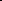 Având în vedere:	                                                                                                         Referat de aprobare al primarului nr. 1160/10.03.2023;                                                                            Raportul de specialitate nr. 1.139/10.03.2023 al domnului Dinu Cristian Lorin, viceprimar;                                                                                                                                          Proiectul de hotărâre nr.  1161/10.03.2023                                                                                                                                        Adresa nr. 26/08.03.2023 a societății Serviciul Public Alexandru Odobescu SRL;                                                                                                                                                                           Prevederile Legii serviciilor comunitare de utilități publice nr.51/2006, republicată, cu modificările și completările ulterioare;                                        Prevederile Legii nr.241/2006 privind serviciul de alimentare cu apă și de canalizare, republicată, cu modificările și completările ulterioare.                                                                                                                                                   În temeiul art. 129 alin.(2) lit.d), alin.(7) lit.n) și art. 139 din OUG nr.57/2019 privind Codul Administrativ, cu modificările și completările ulterioare,HOTĂRĂȘTE:Art.l. Se aprobă indicatorii de performanță financiari și nefinanciari pe anul 2023 pentru societatea SERVICIUL PUBLIC ALEXANDRU ODOBESCU S.R.L, prevăzuți în anexa care face parte integrantă din prezenta hotărâre.                                                                                          Art.2. Prezenta hotărâre intră în vigoare la data aducerii la cunoștință publică.                            Art.3. Prevederile prezentei hotărâri vor fi duse la îndeplinire de serviciile din cadrul aparatului de specialitate al primarului comunei Alexandru Odobescu și Serviciul Public Alexandru Odobescu SRL.                                                                                                                                                                     Art.4. Hotărârea va fi comunicată Instituției Prefectului Județului Călărași, societatea Serviciul Public  Alexandru Odobescu S.R.L.,  serviciilor din cadrul aparatului de specialitate al primarului comunei Alexandru Odobescu.Președinte ședință,                                                            			  Contrasemnează,                                                                                                                             Secretar general U.A.T.,Manea Virgil 									Doinita ILIE   Nr. 26Adoptată la comuna Alexandru OdobescuAstăzi    21.03.2023 Adoptată cu 10 voturi  pentru , împotrivă 0  , abțineri 0    ANEXA LA HCL NR. 26/21.03.2023                                                                               Indicatorii de performanta propus pentru  anul 2023- pentru SERVICIUL PUBLIC ALEXANDRU ODOBESCU SRL cu asociat unic COMUNA ALEXANDRU ODOBESCU prin CONSILIUL LOCAL ALEXANDRU ODOBESCUINDICATORI DE PERFORMANȚĂ  	SERVICIUL PUBLIC ALEXANDRU ODOBESCU SRL                                                                      -2023 Președinte ședință,                                                            			  Contrasemnează,                                                                                                                             Secretar general U.A.T.,Manea Virgil 									Doinita ILIENr. crt. Indicatori de performanta Trimestrul Trimestrul Trimestrul Trimestrul Total  an Nr. crt. Indicatori de performanta I II III IV Total  an 0 1 2 3 4 5 6 1. INDICATORI  DE  PERFORMANTA PROPUȘI INDICATORI  DE  PERFORMANTA PROPUȘI INDICATORI  DE  PERFORMANTA PROPUȘI INDICATORI  DE  PERFORMANTA PROPUȘI INDICATORI  DE  PERFORMANTA PROPUȘI 1.1. BRANSAREA / RACORDAREA  UTILIZATORILOR BRANSAREA / RACORDAREA  UTILIZATORILOR BRANSAREA / RACORDAREA  UTILIZATORILOR BRANSAREA / RACORDAREA  UTILIZATORILOR BRANSAREA / RACORDAREA  UTILIZATORILOR 1.1. a).  Numarul  de  solicitari  de  bransare / numarul  de  solicitari  de  racordare  ale  utilizatorilor  la  sistemul  public  de  alimantare  cu  apa  si / sau  de  canalizare,  diferentiat  pe  utilitati  si  pe  categorii  de  utilizatori: nr. nr. nr. nr. nr.  - Apa:       44 4416  - Canalizare: 0.00 0.00 0.00 0.00 0.00 b).  Numarul  de  solicitari  la  care  intervalul  de  timp,  dintre  momentul  inregistrarii  cererii  de  bransare / racordare,  a  utilizatorului,  pana  la  primirea  de  catre  acesta  a  avizului  de  bransare / racordare,  este  mai  mic  de  15 / 30 / 60  zile  calendarestice nr. nr. nr. nr. nr. Apa: < 15  zile 44 4       4 16Canalizare: < 15  zile 0.00 0.00 0.00 0.00 0.00 Apa: 15 ÷ 30  zile 0.00 0.00 0.00 0.00 0.00 Canalizare: 15 ÷ 30  zile 0.00 0.00 0.00 0.00 0.00 1.2. CONTRACTAREA  FURNIZARII  APEI / PRELUARII  APELOR  UZATE  SI  METEORICE CONTRACTAREA  FURNIZARII  APEI / PRELUARII  APELOR  UZATE  SI  METEORICE CONTRACTAREA  FURNIZARII  APEI / PRELUARII  APELOR  UZATE  SI  METEORICE CONTRACTAREA  FURNIZARII  APEI / PRELUARII  APELOR  UZATE  SI  METEORICE CONTRACTAREA  FURNIZARII  APEI / PRELUARII  APELOR  UZATE  SI  METEORICE 1.2. a).  Numarul  de  contracte  incheiate,  pe  categorii  de  utilizatori,  raportat  la  numarul  de  solicitari % 100.00 % 100.00 % 100.00 % 100.00 % 100.00 1.2. b).  Procentul  din  contracte  de  la  lit.  a)  incheiate  in  mai  putin  de  30  zile  calendaristice % 100.00 % 100.00 % 100.00 % 100.00 % 100.00 1.2. c).  Numarul  de  solicitari  de  modificare  a  prevederilor  contractuale,  raportate  la  numarul  total  de  solicitari  de  modificare  a  prevederilor  contractuale  rezolvate  in  30  zile % 0.00 % 0.00 % 0.00 % 0.00 % 0.00 1.3. MASURAREA  SI  GESTIONAREA  CONSUMULUI  DE  APA MASURAREA  SI  GESTIONAREA  CONSUMULUI  DE  APA MASURAREA  SI  GESTIONAREA  CONSUMULUI  DE  APA MASURAREA  SI  GESTIONAREA  CONSUMULUI  DE  APA MASURAREA  SI  GESTIONAREA  CONSUMULUI  DE  APA 1.3. a).  Numarul  anual  de  contoare  montate,  ca  urmare  a  solicitarilor,  raportat  la  numarul  de  solicitari,  pe  tipuri  de  apa  furnizata % 100.00 % 100.00 % 100.00 % 100.00 % 100.00 b).  Numarul  anual  de  contoare  montate,  raportat  la  numarul  total  de  utilizatori  fara  contor % 0.00 % 0.00 % 0.00 % 0.00 % 0.00 c).  Numarul  anual  de  reclamatii  privind  precizia  contoarelor  raportat  la  numarul  total  de  contoare,  pe  tipuri  de  apa  furnizata  si  categorii  de  utilizatori % 0.00 % 0.00 % 0.00 % 0.00 % 0.00 d).  Ponderea  din  numarul  de  reclamatii  de  la  lit.  c)  care  sunt  justificate % 0.00 % 0.00 % 0.00 % 0.00 % 0.00 e).  Procentul  de  solicitari  de  la  lit.  c)  care  au  fost  rezolvate  in  mai  putin  de  8  zile % 0.00 % 0.00 % 0.00 % 0.00 % 0.00 f).  Numarul  de  sesizari  privind  parametrii  apei  furnizate  la  numarul  total  de  utilizatori % 0.00 % 0.00 % 0.00 % 0.00 % 0.00 g).  Cantitatea  de  apa  furnizata  raportata  la  numarul  total  de  locuitori  de  tip  casnic  deserviti l / om / zi 50.00 l / om/  zi 50.00 l / om / zi 50.00 l / om / zi 50.00 l / om / zi 50.00 1.4. CITIREA,  FACTURAREA  SI  INCASAREA  CONTRAVALORII  SERVICIILOR  DE  APA  SI  DE  CANALIZARE  FURNIZATE / PRESTATE CITIREA,  FACTURAREA  SI  INCASAREA  CONTRAVALORII  SERVICIILOR  DE  APA  SI  DE  CANALIZARE  FURNIZATE / PRESTATE CITIREA,  FACTURAREA  SI  INCASAREA  CONTRAVALORII  SERVICIILOR  DE  APA  SI  DE  CANALIZARE  FURNIZATE / PRESTATE CITIREA,  FACTURAREA  SI  INCASAREA  CONTRAVALORII  SERVICIILOR  DE  APA  SI  DE  CANALIZARE  FURNIZATE / PRESTATE CITIREA,  FACTURAREA  SI  INCASAREA  CONTRAVALORII  SERVICIILOR  DE  APA  SI  DE  CANALIZARE  FURNIZATE / PRESTATE CITIREA,  FACTURAREA  SI  INCASAREA  CONTRAVALORII  SERVICIILOR  DE  APA  SI  DE  CANALIZARE  FURNIZATE / PRESTATE 1.4. a).  Numarul  de  reclamatii  privind  facturarea  raportat  la  numarul  total  de  utilizatori % 0.00 % 0.00 % 0.00 % 0.00 % 0.001.4. b).  Procentul  de  reclamatii  de  la  lit.  a)  rezolvate  in  termen  de  10  zile % 0.00 % 0.00 % 0.00 % 0.00 % 0.00 1.4. c).  Procentul  de  reclamatii  de  la  lit.  a)  care  s-au  dovedit  a  fi  justificate % 0.00 % 0.00 % 0.00 % 0.00 % 0.00 1.4. d).  Valoarea  totala  a  facturilor  incasate  raportata  la  valoarea  totala  a  facturilor  emisre % 100.00 % 100.00 % 100.00 % 100.00 % 100.00 1.5. INTRERUPERI  SI  LIMITARI  IN  FURNIZAREA  APEI  SI  IN  PRELUAREA  APELOR  LA  CANALIZARE INTRERUPERI  SI  LIMITARI  IN  FURNIZAREA  APEI  SI  IN  PRELUAREA  APELOR  LA  CANALIZARE INTRERUPERI  SI  LIMITARI  IN  FURNIZAREA  APEI  SI  IN  PRELUAREA  APELOR  LA  CANALIZARE INTRERUPERI  SI  LIMITARI  IN  FURNIZAREA  APEI  SI  IN  PRELUAREA  APELOR  LA  CANALIZARE INTRERUPERI  SI  LIMITARI  IN  FURNIZAREA  APEI  SI  IN  PRELUAREA  APELOR  LA  CANALIZARE INTRERUPERI  SI  LIMITARI  IN  FURNIZAREA  APEI  SI  IN  PRELUAREA  APELOR  LA  CANALIZARE 1.5.1. INTRERUPERI  ACCIDENTALE INTRERUPERI  ACCIDENTALE INTRERUPERI  ACCIDENTALE INTRERUPERI  ACCIDENTALE INTRERUPERI  ACCIDENTALE INTRERUPERI  ACCIDENTALE 1.5.1. a).  Numarul  de  intreruperi  neprogramate  anuntate,  pe  categorii  de  utilizatori nr. 4.00 nr. 4.00 nr. 4.00 nr. 4.00 nr. 16b).  Numarul  de  utilizatori  afectati  de  intreruperile  neprogramate  anuntate  raportat  la  total  utilizatori,  pe  categorii  de  utilizatori % 5.00 % 6.00 % 6.00 % 5.00 % 5.5 c).  Durata  medie  a  intreruperilor  raportate  la  24  ore  pe  categorii  de  utilizatori % 15.00 % 15.00 % 15.00 % 15.00 % 15 d).  Numarul  de  intreruperi  accidentale  pe  categorii  de  utilizatori nr. 3.00 nr. 4.00 nr. 4.00 nr. 3.00 nr. 14 e).  Numarul  de  utilizatori  afectati  de  intreruperile  accidentale  raportat  la  total  utilizatori,  pe  categorii  de  utilizatori % 5.00 % 6.00 % 6.00 % 5.00 % 5.51.5.2. INTRERUPERI  PROGRAMATE INTRERUPERI  PROGRAMATE INTRERUPERI  PROGRAMATE INTRERUPERI  PROGRAMATE INTRERUPERI  PROGRAMATE INTRERUPERI  PROGRAMATE 1.5.2. a).  Numarul  de  intreruperi  programate nr. 3.00 nr. 5.00 nr. 5.00 nr. 3.00 nr. 16 1.5.2. b).  Durata  medie  a  intreruperilor  programate  raportata  la  24  ore % 10.00 % 20.00 % 20.00 % 10.00 % 151.5.2. c).  Numarul  de  utilizatori  afectati  de  aceste  intreruperi  raportat  la  total  utilizatori % 5.00 % 6.00 % 6.00 % 5.00 % 5,5 1.5.2. d).  Numarul de intreruperi cu durata  programata  depasita  raportat  la  total  intreruperi  programate,  pe  categorii  de  utilizatori % 0.00 % 0.00 % 0.00 % 0.00 % 0.00 1.5.3. INTRERUPERI  DATORATE  NERESPECTARII UTILIZATORI a).  Numarul  de  utilizatori  carora  li  s-a  intrerupt  furnizarea / prestarea  serviciilor  pentru  neplata  facturii  raportat  la  numarul  total  de  utilizatori,  pe  categorii  de  utilizatori  si  pe  tipuri  de  servicii  PREVEDE% 0.00RILOR  CO% 0.00 NTRACTU% 0.00 ALE  DE  C% 0.00 ATRE  % 0.00 b).  Numarul  de  contracte  reziliate  pentru  neplata  serviciilor  furnizate  raportat  la  numarul  total  de  utilizatori,  pe  categorii  de  utilizatori  si  pe  tipuri  de  servicii % 0.00 % 0.00 % 0.00 % 0.00 % 0.00 c).  Numarul  de  intreruperi  datorate  nerespectarii  prevederilor  contractuale,  pe  categorii  de  utilizatori,  tipuri  de  servicii  si  clauze  contractuale  nerespectate nr. 0.00 nr. 0.00 nr. 0.00 nr. 0.00 nr. 0.00 d).  Numarul  de  utilizatori  carora  li  s-a  intrerupt  furnizarea  serviciilor,  realimentati  in  mai  putin  de  3  zile,  pe  categorii  de  utilizatori  si  tipuri  de  servicii nr. 0.00 nr. 0.00 nr. 0.00 nr. 0.00 nr. 0.00 1.6. CALITATEA  SERVICIILOR  FURNIZATE / PRESTATE CALITATEA  SERVICIILOR  FURNIZATE / PRESTATE CALITATEA  SERVICIILOR  FURNIZATE / PRESTATE CALITATEA  SERVICIILOR  FURNIZATE / PRESTATE CALITATEA  SERVICIILOR  FURNIZATE / PRESTATE CALITATEA  SERVICIILOR  FURNIZATE / PRESTATE 1.6. a).  Numarul  de  reclamatii  privind  parametrii  de  calitate  ai  apei  furnizate  raportat  la  numarul  total  de  utilizatori,  pe  tipuri  de  utilizatori  si  tipuri  de  apa  furnizata  (potabila  sau  industriala  si  parametrii  reclamati) % 0.00 % 0.00% 0.00 % 0.00 % 0.00 1.6. b).  Procentul  din  reclamatiile  de  la  lit.  a).  care  sau  dovedit  a  fi  din  vina  operatorului % 0.00 % 0.00 % 0.00 % 0.00 % 0.00 1.6. c).  Valoarea  despagubirilor  platite  de  operator,  pentru  nerespectarea  conditiilor  si  parametrilor  de  calitate  stabiliti  in  contract,  raportata  la  valoarea  facturata,  pe  tipuri  de  servicii  si  categorii  de  utilizatori % 0.00 % 0.00 % 0.00 % 0.00 % 0.00 1.6. d).  Numarul  de  reclamatii  privind  gradul  de  asigurare  in  functionare  raportat  la  numarul  total  de  utilizatori % 0.00 % 0.00 % 0.00 % 0.00 % 0.00 1.7. RASPUNSURI  LA  SOLICITARILE  SCRISE  ALE  UTILIZATORILOR RASPUNSURI  LA  SOLICITARILE  SCRISE  ALE  UTILIZATORILOR RASPUNSURI  LA  SOLICITARILE  SCRISE  ALE  UTILIZATORILOR RASPUNSURI  LA  SOLICITARILE  SCRISE  ALE  UTILIZATORILOR RASPUNSURI  LA  SOLICITARILE  SCRISE  ALE  UTILIZATORILOR RASPUNSURI  LA  SOLICITARILE  SCRISE  ALE  UTILIZATORILOR 1.7. a).  Numarul  de  sesizari  scrise,  altele  dacat  cele  prevazute  la  celelalte  articole,  in  care  se  precizeaza  ca  este  obligatoriu  raspunsul  operatorului,  raportat  la  total  sesizari % 0.00 % 0.00 % 0.00 % 0.00 % 0.00 1.7. b).  Procentul  din  totalul  de  la  lit.  a).  la  care  s-a  raspuns  intr-un  termen  mai  mic  de  30  zile  calendaristice % 0.00 % 0.00 % 0.00 % 0.00 % 0.00 2. INDICATORI  DE  PERFORMANTA  GARANTATI INDICATORI  DE  PERFORMANTA  GARANTATI INDICATORI  DE  PERFORMANTA  GARANTATI INDICATORI  DE  PERFORMANTA  GARANTATI INDICATORI  DE  PERFORMANTA  GARANTATI INDICATORI  DE  PERFORMANTA  GARANTATI 2.1. PENTRU  SISTEMUL  DE  ALIMENTARE  CU  APA PENTRU  SISTEMUL  DE  ALIMENTARE  CU  APA PENTRU  SISTEMUL  DE  ALIMENTARE  CU  APA PENTRU  SISTEMUL  DE  ALIMENTARE  CU  APA PENTRU  SISTEMUL  DE  ALIMENTARE  CU  APA PENTRU  SISTEMUL  DE  ALIMENTARE  CU  APA 2.1. a).  Pierderea  de  apa  in  retea  exprimata  ca  raport  intre  cantitatea  de  apa  furnizata  si  cea  facturata % 0.05 % 0.05% 0.05 % 0.05 % 0,20 2.1. b).  Gradul  de  extindere  al  retelelor  exprimat  ca  raport  intre  lungimea  retelei  data  in  functiune  la  inceputul  perioadei  luate  in  calcul  si  cea  de  la  sfarsitul  perioadei  luate  in  calcul % 0.00 % 0.00 % 0.00 % 0.00 % 0.00 2.1. c).  Consumul  specific  de  energie  electrica  pentru  furnizarea  apei,  calculat  ca  raport  intre  cantitatea  totala  de  energie  consumata  trimestrial / anual  pentru  functionarea  sistemului  si  cantitatea  de  apa  furnizata kWh/mc 1.05 kWh/mc 1.15 kWh/mc 1.15 kWh/mc 1.05kWh/mc 1.10 2.1. d).  Durata  zilnica  de  alimentare  cu  apa  calculata  ca  raport  intre  numarul  mediu  zilnic  de  ore  in  care  se  asigura  apa  la  utilizator  si  24  ore,  pe  categorii  de  utilizatori % 100.00 % 100.00 % 100.00 % 100.00 % 100.00 2.1. e).  Gradul  de  acoperire  exprimat  ca  raport  intre  lungimea  retelei  de  distributie  si  lungimea  retelei  totala  a  strazilor % 100.00 % 100.00 % 100.00 % 100.00 % 100.00 2.1. f).  Gradul  de  contorizare  exprimat  ca  raport  intre  n bransament  si  numarul  total  de  utilizatori umarul  de  utilizatori  care  au  contoare  la  bransament  si  numarul  total  de  utilizatori% 100.00 % 100.00 % 100.00 % 100.00 % 100.00 2.2. PENTRU  SISTEMUL  DE  CANALIZARE 2.2. a).  Gradul  de  deservire  exprimat  ca  raport  intre  lungimea  retelei  de  canalizare  si  lungimea  retelei  totala  a  strazilor % 0.00 % 0.00 % 0.00 % 0.00 % 0.00 2.2. b).  Gradul  de  extindere  al  retelelor  de  canalizare  exprimat  ca  raport  intre  lungimea  strazilor  cu  sistem  de  canalizare  data  in  functiune  la  inceputul  perioadei  luate  in  calcul  si  cea  de  la  sfarsitul  perioadei  luate  in  calcul % 0.00 % 0.00 % 0.00 % 0.00 % 0.00 2.2. c).  Consumul  specific  de  energie  electrica  evacuarea  si  epurarea  apelor  uzate,  calculat  ca  raport  intre  cantitatea  totala  de  energie  consumata  trimestrial / anual  pentru  asigurarea  sistemului  si  cantitatea  de  apa  uzata  evacuata kWh/mc 0.00 kWh/mc 0.00 kWh/mc 0.00 kWh/mc 0.00 kWh/mc 0.00 